Projektas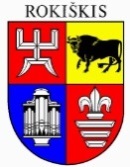 ROKIŠKIO RAJONO SAVIVALDYBĖS TARYBAS P R E N D I M A S DĖL ROKIŠKIO RAJONO SAVIVALDYBĖS ŠEIMOS TARYBOS SUDĖTIES  PATVIRTINIMO2019 m. rugsėjo 27 d. Nr. TS-RokiškisVadovaudamasi Lietuvos Respublikos vietos savivaldos įstatymo 16 straipsnio 2 dalies 6 punktu, 18 straipsnio 1 dalimi ir Šeimos stiprinimo įstatymo 14 straipsnio 1 dalies 3 punktu, 15 straipsniu,  Rokiškio rajono savivaldybės taryba n u s p r e n d ž i a:P a t v i r t i n t i savivaldybės tarybos kadencijos laikotarpiui Rokiškio rajono savivaldybės šeimos tarybos sudėtį:Birutė Bagdonienė – Rokiškio rajono jaunimo nevyriausybinių organizacijų sąjungos „Apvalus stalas“ pirmininkė; Greta Giriūnaitė – Rokiškio rajono savivaldybės tarybos narė;Jolanta Ivanauskienė – VšĮ  Lietuvos aklųjų ir silpnaregių sąjungos Šiaurės rytų centro  narė; Vilija Jočienė – Juodupės miestelio bendruomenės narė; Jolita Kalačiovienė – Rokiškio mamų klubo asociacijos narė; Stasys Meliūnas – savivaldybės tarybos narys;Gitana Soltanienė – Rokiškio rajono savivaldybės pedagoginės psichologinės tarnybos specialioji pedagogė; Ramūnė Strumskienė – Rokiškio Socialinės paramos centro šeimos ir vaiko gerovės centro Socialinė darbuotoja darbui su šeimomis;Birutė Šlikienė – Rokiškio rajono savivaldybės administracijos tarpinstitucinio bendradarbiavimo koordinatorė; Regina Vilienė – Rokiškio klubo „Artritas“ narė.Pripažinti netekusiu galios Rokiškio rajono savivaldybės tarybos  2018 m. kovo 5 d. sprendimo Nr. TS-42 ,,Dėl Rokiškio rajono savivaldybės šeimos tarybos sudėties ir nuostatų patvirtinimo“ 2 punktą.                    Sprendimas per vieną mėnesį gali būti skundžiamas Regionų apygardos administraciniam teismui, skundą (prašymą) paduodant bet kuriuose šio teismo rūmuose Lietuvos Respublikos administracinių bylų teisenos įstatymo nustatyta tvarka.Savivaldybės meras				Ramūnas GodeliauskasDalia ZibolienėROKIŠKIO RAJONO SAVIVALDYBĖS TARYBOS SPRENDIMO PROJEKTO„DĖL ROKIŠKIO RAJONO SAVIVALDYBĖS TARYBOS ŠEIMOS TARYBOS SUDĖTIES  PATVIRTINIMO“ AIŠKINAMASIS RAŠTASSprendimo projekto tikslas ir uždaviniai. Tikslas – patvirtinti naujos sudėties Rokiškio rajono savivaldybės tarybos Šeimos tarybą. Šiuo metu esantis teisinis reglamentavimas. Lietuvos Respublikos vietos savivaldos įstatymo 16 straipsnio 2 dalies 6 punktas; Lietuvos Respublikos socialinės apsaugos ir darbo ministro 2012 m. lapkričio 2 d. įsakymas Nr. A1-480 „Dėl Šeimos tarybos pavyzdinių nuostatų patvirtinimo“; Rokiškio rajono savivaldybės tarybos 2018 m. kovo 5 d sprendimas Nr. TS-42 „Dėl Rokiškio rajono savivaldybės šeimos tarybos sudėties ir  nuostatų patvirtinimo“.Sprendimo projekto esmė. Sprendimo projektas parengtas, siekiant įgyvendinti Šeimos stiprinimo įstatymo 14 straipsnio 1 dalies 3 punkto, 15 straipsnio nuostatas. Pagal minėtą įstatymą, Savivaldybės šeimos taryba sudaroma savivaldybės tarybos kadencijos laikotarpiui. Ne mažiau kaip pusę savivaldybės šeimos tarybos narių sudaro šeimų organizacijų ir su šeimomis dirbančių organizacijų atstovai, kitą dalį – savivaldybės institucijų ir įstaigų atstovai. Į Rokiškio rajono savivaldybės šeimos tarybą vieną savivaldybės tarybos narį delegavo savivaldybės meras Ramūnas Godeliauskas, du savivaldybės administracijos specialistus delegavo savivaldybės administracijos direktorius Andrius Burnickas, po vieną atstovą delegavo Rokiškio rajono socialinės paramos centras ir Valstybės vaiko teisių apsaugos ir įvaikinimo tarnyba, 5 nevyriausybinių organizacijų atstovus delegavo Rokiškio rajone veikiančios nevyriausybinės organizacijos, dirbančios su šeimomis.Galimos pasekmės, priėmus siūlomą tarybos sprendimo projektą:neigiamų pasekmių nenumatoma;teigiamos – pradės veikti naujos sudėties Šeimos taryba. Kokia sprendimo nauda Rokiškio rajono gyventojams. Šeimos taryba įgyvendins tikslą – padėti įgyvendinti savivaldybės funkcijas kuriant šeimai palankią aplinką savivaldybėje ir stiprinti bendradarbiavimą tarp savivaldybės institucijų ar įstaigų ir nevyriausybinių organizacijų, dirbančių su šeimomis ar joms atstovaujančių.Finansavimo šaltiniai ir lėšų poreikis. Sprendimo projektui įgyvendinti lėšų nereikės.Suderinamumas su Lietuvos Respublikos galiojančiais teisės norminiais aktais. Neprieštarauja teisės aktams.Antikorupcinis vertinimas. Teisės akte nenumatoma reguliuoti visuomeninių santykių, susijusių su Lietuvos Respublikos Korupcijos prevencijos įstatymo 8 straipsnio 1 dalyje numatytais veiksniais, todėl teisės aktas nevertintinas antikorupciniu požiūriu.Socialinės paramos ir sveikatos skyriaus vyriausioji specialistė 	               Dalia Zibolienė 